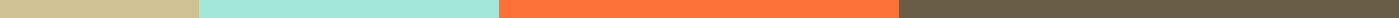 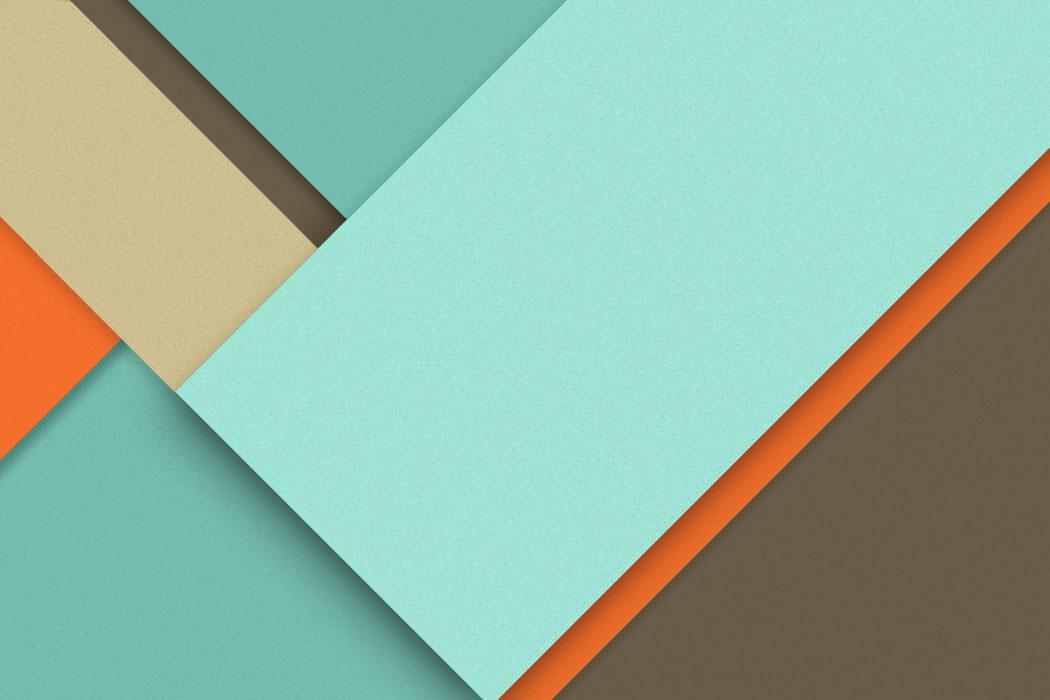 Проектная заявка федеральной инновационной площадки Мининского университетаНаименование организации - соисполнителя ФИП Мининского университетаМуниципальное бюджетное общеобразовательное учреждение «Лицей № 87 имени Л.И. Новиковой»Контактный телефон, e-mail(831)2240382. +79519199652,  kulevacv@mail.ruСсылка на раздел на официальном сайте организации с информацией о заявляемом проектеhttps://lyceum87.nnov.ru/nastavnichestvo.html Направление инновационной деятельности, определенное в приказе Мининского университетаМодели сопровождения проектной (исследовательской, творческой и т.п.) деятельности обучающихся в соответствии с их индивидуальными потребностями на разных уровнях образования, в том числе в цифровой среде.Цель инновационного образовательного проекта соисполнителя ФИП Мининского университетаЦелью внедрения модели наставничества является максимально полное раскрытие потенциала личности наставляемого, необходимого для успешной личной и профессиональной самореализации в современных условиях неопределенности. Целью  становится создание условий для формирования эффективной системы поддержки, самоопределения и профессиональной ориентации обучающихся в возрасте от 11 до 18 лет, являющихся обучающимися МБОУ «Лицей № 87 имени Л.И.Новиковой».Задачи инновационного образовательного проекта соисполнителя ФИП Мининского университетаОтбор содержания и формирование вариативного набора модульных программ обучения школьников с учетом возрастных категорий учащихся, ориентированных на развитие одаренности у детей и подростков, расширяющих кругозор, вызывающих повышенный интерес у школьников к изучение предметов в выбранном ими профиле и усиливающих их мотивацию к обучению, позволяющих обеспечить процесс профессионального самоопределения на базе сетевой школы университета. Организация профильного обучения одаренных детей и подростков, проявивших способности в области академических наук, с учетом их интересов и запросов, обеспечивающее их профессиональную ориентацию, адаптацию к жизни в обществе, направленное на формирование и развитие их творческих способностей, удовлетворение их индивидуальных потребностей в интеллектуальном, нравственном совершенствовании. Обеспечение углубленной подготовки по предметам профиля в суммарном объеме не менее 68 часов по углубленному изучению предмета для старшей (профильной) ступени обучения (10-11 классы), а также организацию их творческой проектной работы в системе взаимодействия курирующих кафедр учреждений высшего и общего образования по профилю средствами единой информационной образовательной среды обучения ВУЗов.Развитие электронного контента обучения (мультимедийного, телевизионного, видеоматериалов и лекций, электронных книг, виртуальных лабораторий, образовательных сайтов, сетевых конкурсных мероприятий) и его использование в процессе различных форм взаимодействия участников образовательного процесса, инновационных, авторских педагогических технологий, современных форм и методов развития мотивации к обучению и формированию одаренности у детей и подростков в рамках моделей взаимодействия учреждений высшего профессионального и общего образования.Вовлечение обучающихся в проектную и исследовательскую деятельность с привлечением профессорско-преподавательского состава и молодых ученых курирующих кафедр, формирование научного сетевого сообщества школьников, студентов, ученых для расширения возможности реализации интеллектуальных, творческих и организаторских способностей одарённых детей в научно – практических конференциях, интеллектуальных играх, творческих выставках в целях популяризации современных достижений науки и техники, формирования у учащихся первичного опыта научно-исследовательской деятельности. Целевое повышение квалификации педагогов – тьюторов из школ, которые будут сопровождать (направлять, консультировать, курировать) профильное обучение школьников.Основная идея проекта (описание решаемой проблемы)Основная проблема, которую решает проект: отсутствие в педагогической практике эффективного инструмента повышения качества образования, влияющего на оказание адресной помощи обучающимся и уровень развития индивидуального прогресса.Инновационная задача проекта: разработать и апробировать модель сетевой  коллаборации как формы совместной деятельности проектного характера в междисциплинарной среде, основанной на наставническом педагогическом сопровождении лицеистов и направленной на достижение их индивидуального прогресса.Основная идея и новизна педагогического опыта заключаются в  проектировании модульного учебного плана на уровне среднего общего образования ( 10-11 класса) в соответствии с реализуемым ФГОС СОО, позволяющего организовать профильное предметное обучение на базе ВУЗов с использованием наставничества по типу «учитель- ученик – студент (выпускник лицея) – преподаватель ВУЗа»Область практического использования и применения результата(ов) проекта с указанием целевой аудиторииРеализация наставнического сопровождения обучающихся по типу «учитель-ученик – студент (выпускник лицея) - преподаватель ВУЗа»Разработка уникального модульного учебного плана уровня среднего образования, включающего в себя реализацию курсов проектной деятельности на базе ВУЗов с привлечением преподавательского состава ведущих ВУЗов Нижнего Новгорода.Проведение занятий по развитию исследовательских умений для обучающихся 10-11 классов на базе ВУЗов.Организация и проведение внутрикорпоративной курсовой подготовки педагогических работников «Наставничество как форма адресного сопровождения лицеистов по достижению их индивидуального прогресса».Организация информационного сопровождения, тиражирования и диссеминации опыта реализации проекта с использование сетевых ресурсов (студия вебинаров, мастер-классы, коллекция видеоуроков и т.д.).Проведение совместных мероприятий и образовательных событий - учебно-тренировочных сборов, разработка онлайн-курсов «Практикум молодого исследователя», проведение конференции «Молодые исследователи»; тематические проекты, разработанные учителями лицея и специалистами ВУЗов.Значимость проекта: на основе спроектированной оригинальной педагогической модели развития системы сопровождения проектной деятельности лицеистов внедрить в практику современной школы эффективное использование инструментов повышения качества обучения лицеистов. Команда проекта Сетевые партнеры  проектаНормативная база проекта Перечень мероприятий по проекту в 2022 годуОтбор наставляемых и наставников. Сбор согласий на обработку ПД.Проведение встречи-планирования рабочего процесса в рамках модели программы наставничества с наставниками и наставляемыми. Актуализация и утверждение «Дорожной карты» на учебный год. ( октябрь 2022 года).Разработка индивидуальных планов развития под руководством наставников по форме наставничества «Учитель – ученик - студент ВУЗа ( выпускник лицея)- преподаватель ВУЗа» (сентябрь – октябрь 2022 года).Оформление методических материалов для сопровождения наставнической деятельности (октябрь 2022 года). Проведение публичной защиты проектов в рамках работы «Лицейского проектно-исследовательского общества» ( апрель 2023 года).Проведение лицейского конкурса профессионального мастерства "Наставник года- 2023" ( апрель 2023 года).Мониторинг результативности работы (апрель -май 2023 года).Количественные и качественные показатели эффективности реализации проектаМаркеры-индикаторы успешности реализации:- повышение качества образования в 10-11 классах ( не менее чем на 20% ежегодно);- ООП СОО реализована в сетевой форме не менее 11% учебного плана;- реализация системы профессиональных проб (проекты, исследования) у 100% обучающихся на уровне СОО;- повышение квалификации в области адресного наставничества у 100% педагогов;- повышение уровня профмастерства у 50% педагогических работников;- повышение уровня удовлетворенности качеством образования  у родителей  (законных представителей) обучающихся  у 100% респондентов.Предложения по мероприятиям (не менее одного) в рамках информационной кампании по освещению деятельности ФИП Мининского университета - указывается название, формат мероприятия, планируемый срок его проведения, возможные участники (для приглашения)Проведение мастер-классов лучших практик наставничества  МБОУ «Лицей № 87 им. Л.Н.Новиковой» для педагогов Нижегородской области и города Нижнего Новгорода..ФИОДолжностьПозиция (роль, функционал) в проектеКулева Светлана ВикторовнаДиректор МБОУ «Лицей № 87 имени Л.И.Новиковой», Заслуженный учитель РФ, кандидат педагогических наук, член научного совета по проблемам воспитания подрастающего поколения при отделении философии образования и теоретической педагогики Российской академии образованияАвтор проекта, научный консультант и стратегический руководитель рабочей группы реализаторов проектаЗамазкин Александр ЕвгеньевичЗаместитель директора МБОУ «Лицей № 87 им. Л.И.Новиковой»Функциональный руководитель группы разработчиков и реализаторов проектаЖеланнова Ольга ВасильевнаЗаместитель директора МБОУ «Лицей № 87 им. Л.И.Новиковой»Функциональный руководитель группы разработчиков и реализаторов проектаХалетова Екатерина ВладимировнаЗаместитель директора МБОУ «Лицей № 87 им. Л.И.Новиковой»Функциональный руководитель группы разработчиков и реализаторов проектаНефедова Татьяна ВладимировнаЗаместитель директора МБОУ «Лицей № 87 им. Л.И.Новиковой», кандидат педагогических наукФункциональный руководитель группы разработчиков и реализаторов проектаТимофеевВладимир ЮрьевичЗаместитель директора МБОУ «Лицей № 87 им. Л.И.Новиковой», Заслуженный учитель РФФункциональный руководитель группы разработчиков и реализаторов проектаДурандина Татьяна ВячеславовнаТьютор МБОУ «Лицей № 87 им. Л.И.Новиковой», кандидат педагогических наукРазработчик документации, реализатор проектаГалатонова Татьяна ЕвгеньевнаУчитель технологииМБОУ «Лицей № 87 им. Л.И.Новиковой»Разработчик документации, реализатор проектаБирюкова Светлана ВалерьевнаУчитель биологииМБОУ «Лицей № 87 им. Л.И.Новиковой»Разработчик документации, реализатор проектаВдовенкова Ольга АлександровнаУчитель математикиМБОУ «Лицей № 87 им. Л.И.Новиковой»Разработчик документации, реализатор проектаКобец Светлана АлександровнаУчитель иностранного языкаМБОУ «Лицей № 87 им. Л.И.Новиковой»Разработчик документации, реализатор проектаКочетова Софья ИвановнаУчитель истории и обществознанияМБОУ «Лицей № 87 им. Л.И.Новиковой»кандидат педагогических наукРазработчик документации, реализатор проектаКрылова Марина АнатольевнаУчитель русского языка и литературыМБОУ «Лицей № 87 им. Л.И.Новиковой»кандидат филологических наукРазработчик документации, реализатор проектаМельникова Наталья АлександровнаУчитель русского языка и литературыМБОУ «Лицей № 87 им. Л.И.Новиковой»Разработчик документации, реализатор проектаНикулина Светлана ИвановнаУчитель математикиМБОУ «Лицей № 87 им. Л.И.Новиковой»Разработчик документации, реализатор проектаОвсянникова Александра АлександровнаУчитель физикиМБОУ «Лицей № 87 им. Л.И.Новиковой»Разработчик документации, реализатор проектаСизова Алла ЕвгеньевнаУчитель химииМБОУ «Лицей № 87 им. Л.И.Новиковой»Разработчик документации, реализатор проектаСтепанова Татьяна ИгоревнаПедагог-психологМБОУ «Лицей № 87 Л.И.Новиковой»Разработчик документации, реализатор проектаЩербакова Наталия ВладимировнаУчитель историиМБОУ «Лицей № 87 им. Л.И.Новиковой»Разработчик документации, реализатор проекта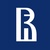 Высшая школа экономикиРазработка и реализация модулей учебного плана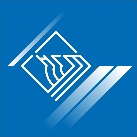 НГТУ им. Р.Е.АлексееваРазработка и реализация модулей учебного плана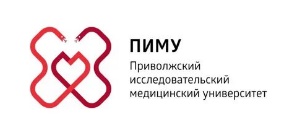 Приволжский исследовательский медицинский университетРазработка и реализация модулей учебного плана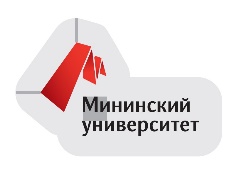 НГПУ им. К.МининаЭкспертная, прохождение курсов повышения квалификации педагогами лицея на базе университета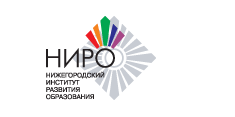 ГБОУ ДПО «Нижегородский институт развития образования»Экспертная, прохождение курсов повышения квалификации педагогами лицея на базе института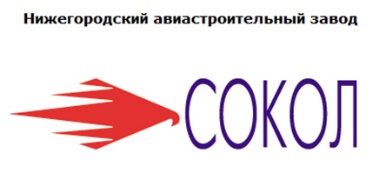 Нижегородский авиастроительный завод «Сокол»Площадка для проведения профессиональных проб инженерно-технической направленности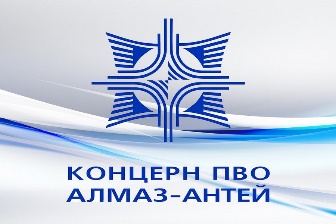 АО «Концерн ВКО Алмаз-Антей»Площадка для проведения профессиональных проб инженерно-технической направленности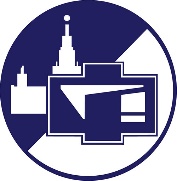 Физический факультет МГУ им. М.В.ЛомоносоваКонсультационная и мотивационная поддержка в сфере математики, физики и компьютерных технологий, вовлечение их в исследовательскую деятельность в сфере физико-математических наук.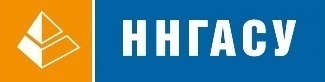 ННГАСУРазработка и реализация модулей учебного плана.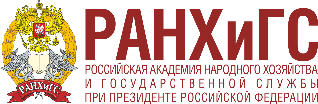 Нижегородский институт управления РАНХиГСРазработка и реализация модулей учебного плана.Нормативный документОбоснование его применения в рамках проектаФедеральный уровеньФедеральный закон от 29.12.2012 № 273-ФЗ «Об образовании в Российской Федерации» (с изм. и доп. от 24.04.2020 № 147-ФЗ); Указ Президента РФ от 02.03.2018 № 94 «Об учреждении знака отличия „За наставничество“; Указ Президента РФ от 07.05.2018 № 204 «О национальных целях и стратегических задачах развития Российской Федерации на период до 2024 года»; Паспорт национального проекта «Образование» (утв. президиумом Совета при Президенте); Распоряжение Минпросвещения России от 25.12.2019 г. № Р-145 «Об утверждении методологии (целевой модели) наставничества обучающихся для организаций, осуществляющих образовательную деятельность по общеобразовательным, дополнительным общеобразовательным и программам среднего профессионального образования, в том числе с применением лучших практик обмена опытом между обучающимися» «…образовательные организации (далее – ОО) должны разработать и осуществить реализацию Программ наставничества (далее – Программа»);ГОСТ Р54871-2011 («Проектный менеджмент. Требования к управлению программой»)Определяют основные стратегические приоритеты в разработке модели проекта;Регламентируют порядок осуществления взаимодействия между организациями-партнерами по соисполнению проекта.Локальный уровеньУстав МБОУ «Лицей № 87 имени Л. И. Новиковой»;Положение о внедрении целевой модели наставничества в МБОУ «Лицей № 87 им. Л.И. Новиковой»Устав образовательной организации позволяет осуществлять деятельность в сфере общего и дополнительного образования. Локальные акты определяют организационный порядок взаимодействия между различными участниками образовательных отношений.